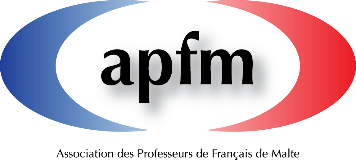 Association des Professeurs de Français de Malte (APFM)ASSEMBLEE GENERALE EXTRAORDINAIRE 2019Le vendredi 25 janvier 2019 à 15h15à Giovanni Curmi Higher Secondary School, NaxxarSelon les Statuts de l’APFM : Président de l’Assemblée Générale : la Docteure Cecilia BorgOrdre du Jour15h15 : Annonce de l’ouverture de l’Assemblée Générale (si la moitié des membres sont présents; autrement l’Assemblée est reportée à 15h45)Mot d’accueil de la Présidente (Madame Céline McCarthy).Mot d’accueil de la Conseillère de Coopération et d’Action Culturelle, Madame Elisabeth Du Breil de Pontbriand.Distribution des prix et des certificats aux gagnants du concours Parler français, c’est cool ! Présentation du rapport sur l’activité de l’APFM pendant l’exercice écoulé (2017-2018) et propositions pour l’exercice suivant (2018-2019) – la Présidente (Madame Céline McCarthy).Présentation du rapport financier de l’APFM pour l’exercice écoulé (2017-2018). Lecture et approbation du Projet de Budget pour l’exercice suivant (2018-2019). Présentation des attestations aux membres qui ne feront plus partie du comité de l’APFM. Présentation d’un photo-reportage pour montrer les activités de l’APFM pendant ces 10 dernières années.Clôture de l’Assemblée Générale.                                                 --------------------------------------------------------------16h15 : Réception pour fêter le 10e anniversaire de l’APFM.	Bref discours de la Conseillère de Coopération et d’Action Culturelle, Madame Elisabeth Du Breil de Pontbriand.	Article 13.  Assemblée Générale.Elle se réunit une fois par an à une date et dans un lieu fixés par le Comité. Tous les membres y sont convoqués par une lettre circulaire … La moitié au moins des membres est nécessaire pour la validité de la réunion. Si ce chiffre n’est pas atteint à l’heure fixée dans la lettre de convocation, l’Assemblée est renvoyée à une demi-heure plus tard ; elle sera alors régulièrement constituée quel que soit le nombre des membres présents. 